Stella ViewMon quartier s’appelle Stella View. Les maisons ne sont pas serrées les unes contre les autres. Certaines sont fermées, d’autres sont ouvertes.Dans mon quartier, il y a parfois des soulards le week-end. Il y a quelques magasins et un nakamal. La route tourne un peu. Il y a beaucoup d’entreprises, parfois quelques problèmes avec les voisins.Il y a aussi beaucoup de chiens qui mordent les personnes à pied.Mon quartier n’est pas un quartier comme les autres. La nuit, c’est sombre, c’est tout calme. J’entends les hiboux qui crient.Mon quartier est un quartier forestier et pour rien au monde, je ne l’échangerai.								Mayra Maleb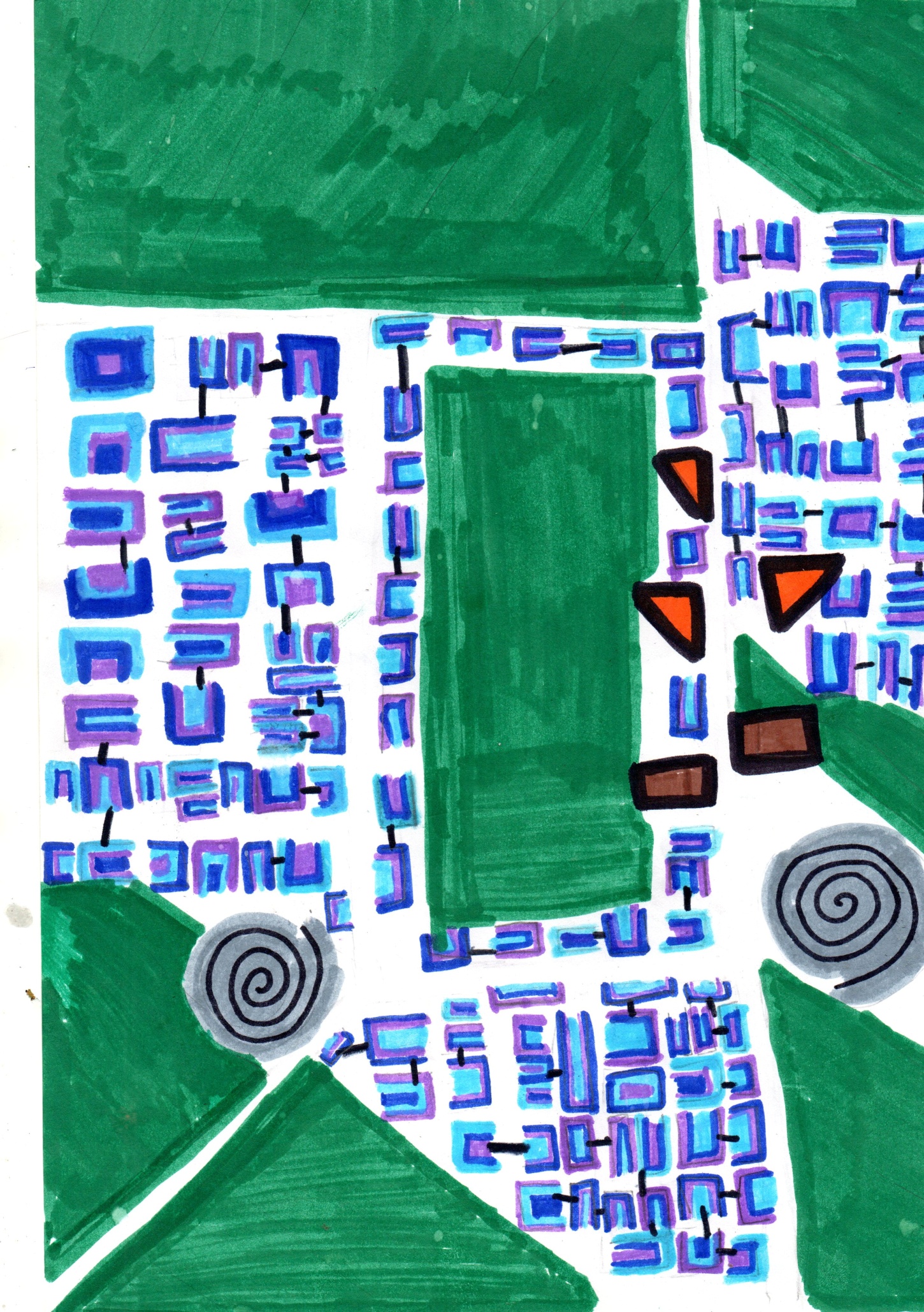 